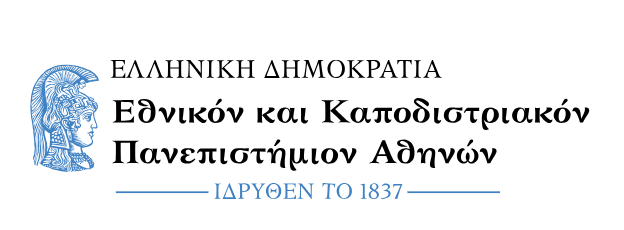 ΣΧΟΛΗ ΕΠΙΣΤΗΜΩΝ ΤΗΣ ΑΓΩΓΗΣΠΑΙΔΑΓΩΓΙΚΟ ΤΜΗΜΑ ΔΗΜΟΤΙΚΗΣ ΕΚΠΑΙΔΕΥΣΗΣ Τομέας Ειδικής Παιδαγωγικής και Ψυχολογίας Α.-Σ. Αντωνίου, Αν. Καθηγητής ΧΟΡΗΓΗΣΗ ΣΥΣΤΑΤΙΚΗΣ ΕΠΙΣΤΟΛΗΣΚριτήρια για χορήγηση συστατικής επιστολής:Α) Βαθμός Δέκα (10) ή Εννέα (09) στο υποχρεωτικό μάθημα: «Κοινωνική Ψυχολογία: Πεδία Επιστημονικής Έρευνας & Εφαρμογές».Β) Βαθμός Δέκα (10) ή Εννέα (09) σε δύο μαθήματα ακόμη και Γ) Παρουσίαση εργασίας σε ένα τουλάχιστον από τα παραπάνω μαθήματα. Ο ΔιδάσκωνΑλέξανδρος-Σταμάτιος ΑντωνίουΑν. Καθηγητής Π.Τ.Δ.Ε. – ΕΚΠΑ